Páterdomb LSCNyári tábor Jelentkezési Lap 2022Melyik táborra jelentkezik:    	 A tábor ideje: 		 2022. június 20 - 24.	 	   2022. augusztus 08 - 12.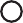 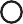 Gyermek AdataiNév:	 Születési hely, idő:   	 TAJ száma:    	 Lakcíme:  	Szülő adataiKérjük adja meg nevét és elérhetőségét annak a személynek, akit szükség esetén napközben elérhetünk!Név:	 Telefonszám:	 Kapcsolat gyermekkel:  	 E-mail cím    	Egészségügyi adatokVan-e a gyermekről különleges étkezéssel kapcsolatos tudnivaló?	Igen / Nem Van-e a gyermeknek allergiája?	Igen / NemVan-e a gyermeknek asztmája?	Igen / NemVan-e a gyermeknek súlyos egészségügyi problémája?	Igen / NemSzed-e a gyermek gyógyszert?	Igen / NemVolt-e a gyermeknek balesete/műtéte?	Igen / Nem Van-e egyéb információ, amit szükséges tudnunk a gyermekről?	Igen / NemHa a fenti kérdés valamelyikére Igen volt a válasza, kérjük fejtse ki:Szülői vagy gondviselői felelősség igazolás a jelentkezéshezÉn, 	jelentkezem 	(gyermek neve) nevében a Páterdomb LSC nyári táborába. Tudomásul veszem, hogy a felvétel a jelentkezési lap leadása és a díjak befizetése után lesz érvényes.Az alábbiakat elfogadom:Tudomásul veszem, hogy a tábor díja előre fizetendő és nem visszatérítendő.Tudomásul veszem, hogy amennyiben a térítési díjat nem fizettem be, a gyermekem nem vehet részt a tábor foglalkozásain.Amennyiben a fent kitöltött információkban bármi változás történne, azt a lehető leghamarabb tudatom a tábor szervezőivel.Amennyiben baleset vagy betegség esetén a tábor vezetői nem tudnak elérni napközben, felhatalmazom a tábor vezetőjét és maghatalmazottait, hogy eljuttassák a gyermekemet az orvoshoz és ennek költségeit magamra vállalom.Tudomásul veszem, hogy a kötelességem bármilyen betegségről, balesetről vagy egyéb eseményről, ami a gyermekem képességét befolyásolhatja, tájékoztatni a tábor vezetőjét.Tudomásul veszem, hogy a Páterdomb LSC tábor vezetői nem tudnak felelősséget vállalni az elveszített vagy megrongált értéktárgyakért!Hozzájárulok, hogy a tabor ideje alatt, a foglalkozásokon gyermekemről fénykép-, hang-, vagy videófelvétel készüljön. A táborozóról készült fénykép-, hang-, vagy videófelvételt közzé tegyék az egyesület által szerkesztett honlapon és az egyesülettel közreműködő-, a felvételt az egyesületről tudósítást készítő helyi vagy országos médiumok rendelkezésére bocsássák, az LSC vezetői a portfóli-készítéshez felhasználhassák.Hivatkozva a Polgári törvénykönyvről (Ptk.) szóló 2013. évi V. törvény 2:48. §[A képmáshoz és a hangfelvételhez való jog] (1) Képmás vagy hangfelvétel elkészítéséhez és felhasználásához az érintett személy hozzájárulása szükségesAláírásommal igazolom, hogy elolvastam és elfogadom a fenti feltételeket. mint a gyermek hivatalos gondviselője, a továbbiakban ezen feltételek betartása várható el tőlem. Abban az esetben, hogy ezen a jelentkezési lapon téves és valótlan információ van, tudomásul veszem, hogy a felvétel érvényét veszíti.Zalaegerszeg, 2022. ………………                                                                           ……….……………………………	          Szülő/Gondviselő	